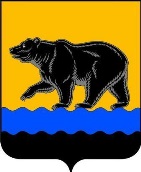 АДМИНИСТРАЦИЯ ГОРОДАНЕФТЕЮГАНСКАПОСТАНОВЛЕНИЕ15.05.2017 											№ 88-нпг.НефтеюганскО внесении изменения в постановление администрации города Нефтеюганска от 09.03.2017 № 37-нп «Об утверждении порядка предоставления в 2017 году субсидии из бюджета города Нефтеюганска на возмещение недополученных доходов юридическим лицам (за исключением муниципальных учреждений), индивидуальным предпринимателям в связи с оказанием услуг отдельным категориям граждан по бесплатному проезду в автомобильном транспорте общего пользования по городским маршрутам, проходящим в пределах границ города Нефтеюганска»В соответствии со статьёй 78 Бюджетного кодекса Российской Федерации, постановлением Правительства Российской Федерации от 06.09.2016 № 887 «Об общих требованиях к нормативным правовым актам, муниципальным правовым актам, регулирующим предоставление субсидии юридическим лицам (за исключением субсидии государственным (муниципальным) учреждениям), индивидуальным предпринимателям, а также физическим лицам – производителям товаров, работ, услуг», сучетом заключения Счетной палаты города Нефтеюганска от 13.03.2017 № 83, в целях приведения муниципального правового акта в соответствие с законодательством Российской Федерации администрация города Нефтеюганска постановляет: 1.Внести изменение в постановление администрации города Нефтеюганска от 09.03.2017 № 37-нп «Об утверждении порядка предоставления в 2017 году субсидии из бюджета города Нефтеюганска на возмещение недополученных доходов юридическим лицам (за исключением муниципальных учреждений), индивидуальным предпринимателям в связи с оказанием услуг отдельным категориям граждан по бесплатному проезду в автомобильном транспорте общего пользования по городским маршрутам, проходящим в пределах границ города Нефтеюганска», а именно: приложение к постановлению изложить согласно приложению к постановлению.2.Обнародовать (опубликовать) постановление в газете «Здравствуйте, нефтеюганцы!».3.Департаменту по делам администрации города (Виер М.Г.) разместить постановление на официальном сайте органов местного самоуправления города Нефтеюганска в сети Интернет.4.Постановление вступает в силу после его опубликования и распространяется на правоотношения, возникшие с 01.01.2017.5.Контроль исполнения постановления возложить на заместителя главы города О.Ю.Тальянова.Глава города Нефтеюганска                             				  С.Ю.ДегтяревПриложение к постановлению администрации города									от  15.05.2017 № 88-нпПорядокпредоставления в 2017 году субсидии из бюджета города Нефтеюганска на возмещение недополученных доходов юридическим лицам (за исключением муниципальных учреждений), индивидуальным предпринимателям в связи с оказанием услуг отдельным категориям граждан по бесплатному проезду в автомобильном транспорте общего пользования по городским маршрутам, проходящим в пределах границ города Нефтеюганска 1.Общие положение о предоставлении субсидии1.1.Порядок предоставления в 2017 году субсидии из бюджета города Нефтеюганска на возмещение недополученных доходов юридическим лицам (за исключением муниципальных учреждений), индивидуальным предпринимателям в связи с оказанием услуг отдельным категориям граждан по бесплатному проезду в автомобильном транспорте общего пользования по городским маршрутам, проходящим в пределах границ города Нефтеюганска (далее – Порядок) разработан в соответствии со статьёй 78 Бюджетного кодекса Российской Федерации, Федеральным законом от 06.10.2003 № 131-ФЗ «Об общих принципах организации местного самоуправления в Российской Федерации», решениями Думы города Нефтеюганска от 21.12.2016 № 58-VI «О бюджете города Нефтеюганска на 2017 год и плановый период 2018 и 2019 годов», от 15.02.2012 №  216-V  «О дополнительных мерах социальной поддержки отдельным категориям граждан в городе Нефтеюганске», постановлением администрации города Нефтеюганска от 25.04.2012 № 1099 «Об утверждении Порядка предоставления дополнительных мер социальной поддержки отдельным категориям граждан на территории города Нефтеюганска».1.2.Субсидия из бюджета города Нефтеюганска на возмещение недополученных доходов юридическим лицам (за исключением муниципальных учреждений), индивидуальным предпринимателям в связи с оказанием услуг отдельным категориям граждан по бесплатному проезду в автомобильном транспорте общего пользования по городским маршрутам, проходящим в пределах границ города Нефтеюганска, (далее - субсидия)  предоставляется в пределах бюджетных ассигнований, утверждённых решением Думы города Нефтеюганска от 21.12.2016 № 58-VI «О бюджете города Нефтеюганска на 2017 год и плановый период 2018 и 2019 годов». 1.3.Цели предоставления субсидии. Субсидия из бюджета города Нефтеюганска предоставляется в целях    возмещения недополученных доходов юридическим лицам (за исключением муниципальных учреждений), индивидуальным предпринимателям в связи с оказанием услуг отдельным категориям граждан по бесплатному проезду в автомобильном транспорте общего пользования по городским маршрутам, проходящим в пределах границ города Нефтеюганска.1.4.Наименование главного распорядителя бюджетных средств.Департамент жилищно-коммунального хозяйства администрации города Нефтеюганска является главным распорядителем бюджетных средств, осуществляющим предоставление субсидии из бюджета города Нефтеюганска  в целях возмещения недополученных доходов юридическим лицам (за исключением муниципальных учреждений), индивидуальным предпринимателям в связи с оказанием услуг отдельным категориям граждан по бесплатному проезду в автомобильном транспорте общего пользования по городским маршрутам, проходящим в пределах границ города Нефтеюганска (далее – департамент ЖКХ).1.5.Категории и критерии отбора получателей субсидии, имеющих право на получение субсидии.1.5.1.Право на получение субсидии имеют юридические лица (за исключением муниципальных учреждений), индивидуальные предприниматели в связи с оказанием услуг по организации транспортного обслуживания населения автомобильным транспортом общего пользования на территории города Нефтеюганска, с которыми по результатам открытого конкурса заключен договор на право осуществления в 2017 году пассажирских перевозок автомобильным транспортом общего пользования по маршрутной сети города Нефтеюганска (далее – получатель субсидии).1.5.2.Критерии отбора получателя субсидии, имеющих право на получение субсидии из бюджета города Нефтеюганска -  являться победителем открытого конкурса на право осуществления пассажирских перевозок автомобильным транспортом общего пользования по регулярной маршрутной сети города Нефтеюганска в 2017 году (по социально-значимым маршрутам).2.Условия и порядок предоставления субсидии 2.1.Требования, которым должен соответствовать получатель субсидии на первое число месяца, в котором планируется заключение соглашения: -отсутствие у получателя субсидии задолженности по налогам, сборам и иным обязательным платежам в бюджеты бюджетной системы Российской Федерации, срок исполнения по которым наступил в соответствии с законодательством Российской Федерации;-отсутствие у получателя субсидии просроченной задолженности по возврату в бюджет города Нефтеюганска субсидий, бюджетных инвестиций предоставленных в том числе в соответствии с иными правовыми актами, и иная просроченная задолженность перед бюджетом города Нефтеюганска;-получатель субсидии не должен находиться в процессе реорганизации, ликвидации, банкротства и не должен иметь ограничения на осуществление хозяйственной деятельности;-получатель субсидии не должен являться иностранным юридическим лицом, а также российским юридическим лицом, в уставном (складочном) капитале которого доля участия иностранных юридических лиц, местом регистрации которых является государство или территория, включенные в утверждаемый Министерством финансов Российской Федерации перечень государств и территорий, предоставляющих льготный налоговый режим налогообложения и (или) не предусматривающих раскрытия и предоставления информации при проведении финансовых операций (офшорные зоны) в отношении таких юридических лиц, в совокупности превышает 50 процентов;-получатель субсидии не должен получать средства из соответствующего бюджета бюджетной системы Российской Федерации в соответствии с иными нормативными правовыми актами, муниципальными правовыми актами на цели, указанные в пункте 1.3 настоящего Порядка.2.2.Перечень документов, предоставляемых получателем субсидии в департамент ЖКХ для получения субсидии, а также требования к указанным документам:-заявление о предоставлении субсидии установленной формы согласно приложению 1 к настоящему Порядку;-документ, подтверждающий полномочия представителя юридического лица, индивидуального предпринимателя (заверенная копия);-учредительные документы (заверенная копия);-документ о постановке юридического лица, индивидуального предпринимателя на учёт в налоговом органе по месту нахождения лица (заверенная копия);-выписку из Единого государственного реестра юридических лиц (подлинник или заверенная копия);-выписку из Единого государственного реестра индивидуальных предпринимателей (подлинник или заверенная копия);-справку налогового органа об отсутствии просроченной задолженности по налогам, сборам, пеням и штрафам (форма КНД-1120101);-плановый расчет стоимости услуг по организации бесплатного проезда отдельных категорий граждан в автомобильном транспорте общего пользования по городским маршрутам, проходящим в пределах границ города Нефтеюганска, подтверждающий плановые затраты получателя субсидии.-декларация о соответствии получателя субсидии требованиям, установленные п.2.1 настоящего Порядка.2.3.Порядок и сроки рассмотрения департаментом ЖКХ документов, указанных в пункте 2.2 настоящего Порядка.2.3.1.Департамент ЖКХ принимает решение о предоставлении субсидии в течение 10 рабочих дней с момента регистрации полученных документов.При условии соответствия критериям, перечисленным в пункте 1.5, требованиям, перечисленным в пункте 2.1 и наличия документов, установленных пунктом 2.2 порядка, департамент ЖКХ принимает решение о предоставлении субсидии.2.4.Основание для отказа получателю субсидии в предоставлении субсидии.Решение об отказе в предоставлении субсидии принимается в следующих случаях:-несоответствия критериям, установленным пунктом 1.5 Порядка и требованиям, установленным пунктом 2.1 Порядка;-несоответствия представленных получателем субсидии перечня документов, определенного пунктом 2.1 порядка или непредставление (предоставление не в полном объеме) указанных документов;-недостоверность предоставленной получателем субсидии информации.2.5.Порядок расчёта плановой суммы субсидии.Субсидия равна сумме недополученных доходов получателя субсидии от перевозки отдельных категорий граждан, пользующихся правом социальной поддержки в виде бесплатного проезда в автомобильном транспорте общего пользования по городским маршрутам, проходящим в пределах границ города Нефтеюганска.Размер субсидии рассчитывается по формуле:Размер субсидии = Σ (Ст.пр. × К),где:Ст.пр. - стоимость разового проезда по маршруту, установленная перевозчиком, но не выше предельного максимального тарифа на проезд пассажиров и багажа автомобильным общественным транспортом на городских маршрутах, установленного Региональной службой по тарифам Ханты-Мансийского автономного округа – Югры;К – количество поездок на маршруте, но не более установленного решением Думы города Нефтеюганска;Σ – сумма фактически сложившихся возмещений за каждого пассажира отдельной категории граждан, перевезённых за отчётный период.2.6. Условия и порядок заключения между департаментом ЖКХ и получателем субсидии соглашения о предоставлении субсидии.При условии вынесения департаментом ЖКХ решения о предоставлении субсидии, в течении 5 рабочих дней, между получателем субсидии и департаментом ЖКХ заключается соглашение о предоставлении субсидии, в соответствии с типовой формой соглашения, утвержденной департаментом финансов администрации города Нефтеюганска от 22.02.2017 №33-нп, в пределах лимитов бюджетных обязательств, предусмотренных сводной бюджетной росписью.Соглашение должно предусматривать:-цели, условия, сроки и размер предоставляемой субсидии;-порядок и сроки предоставления отчётности;-ответственность за несоблюдение сторонами условий соглашения и порядок возврата в бюджет города субсидии в случае её нецелевого использования или неиспользования в установленные сроки;-согласие получателя субсидии на осуществление департаментом ЖКХ и органом муниципального финансового контроля проверок соблюдения получателем субсидии условий, цели и порядка предоставления субсидии;    -запрет приобретения за счет субсидии иностранной валюты.2.7.Сроки перечисления субсидии.2.7.1.Предоставление субсидии осуществляется департаментом ЖКХ ежемесячно в течение 10 (десяти) рабочих дней с момента предоставления документов за фактически оказанные услуги, путем перечисления денежных средств на расчетный счет получателя субсидии, открытый в установленном порядке в учреждениях Центрального банка Российской Федерации или кредитных организациях, в пределах бюджетных ассигнований, утверждённых решением Думы города Нефтеюганска от 21.12.2016 № 58-VI «О бюджете города Нефтеюганска на 2017 год и плановый период 2018 и 2019 годов».2.7.2.Расчет суммы субсидии за декабрь текущего года направляется в департамент ЖКХ не позднее 20 декабря текущего года. Расчет предоставляется с учетом прогнозной оценки потребности средств на предоставление субсидии, исходя из ожидаемого выполнения предоставляемых услуг на конец текущего года.3.Требования к отчетностиПри условии выполнения получателем субсидии обязательств, предусмотренных договором по соблюдению графика движения, качества обслуживания пассажиров, отсутствия жалоб, департамент ЖКХ на основании соглашения, заключенного между ним и перевозчиком, оказывающим населению услуги по бесплатному проезду в автомобильном транспорте общего пользования по городским маршрутам, проходящим в пределах границ города Нефтеюганска, в пределах лимитов бюджетных обязательств и объемов финансирования осуществляет перечисление субсидии на счета получателей субсидии. Субсидия предоставляется ежемесячно в сроки, установленные соглашением о предоставлении субсидии.В целях предоставления субсидии получатель субсидии в срок до 10 числа каждого месяца, следующего за отчетным, предоставляет в адрес департамента ЖКХ следующие документы:-отчёт о фактических затратах транспортной организации, оказывающей услуги отдельным категориям граждан по бесплатному проезду в автомобильном транспорте общего пользования по регулярной городской маршрутной сети на территории города Нефтеюганска по форме приложения  2 к Порядку;-реестр поездок отдельных категорий граждан, пользующихся правом бесплатного проезда в автомобильном транспорте общего пользования по регулярной городской маршрутной сети на территории города Нефтеюганска по форме приложения 3 к Порядку.	Ежеквартально, в срок до 20-го числа месяца, следующего за отчетным периодом, получатель субсидии предоставляет в департамент ЖКХ:-отчет о финансово-хозяйственной деятельности получателя субсидий;-бухгалтерский баланс и статистический отчет формы N 2 (отчет о прибылях и убытках) за отчетный период;-статистический отчет по форме N 65-автотранс;-документы, подтверждающие размер затрат, связанных с оказанием услуг по бесплатному проезду в автомобильном транспорте общего пользования по городским маршрутам, проходящим в пределах границ города Нефтеюганска (счета-фактуры, накладные, другие документы на приобретение товаров и услуг).Получатель субсидии осуществляет раздельный учет затрат и результат финансово-хозяйственной деятельности в части, финансируемой за счет средств бюджета города Нефтеюганска.4.Требования об осуществлении контроля за соблюдением условий, целей и порядка предоставления субсидии и ответственности за их нарушение4.1.Согласие получателя субсидии на осуществление обязательной проверки органом муниципального финансового контроля и департаментом ЖКХ финансового контроля соблюдений условий, целей и порядка предоставления субсидии получателю субсидии.4.2.Контроль целевого использования субсидий осуществляется департаментом ЖКХ, органом муниципального финансового контроля в соответствии с Бюджетным кодексом Российской Федерации и муниципальными правовыми актами администрации города Нефтеюганска.4.3.Получатель субсидии в соответствии с законодательством Российской Федерации несёт ответственность за своевременность и достоверность представленных документов, за целевое и своевременное использование бюджетных средств, а также за своевременность  и качество представленных отчётов об использовании средств бюджета города.4.4.Получатель субсидии ведёт учёт полученной им из бюджета города субсидии, а также учёт её использования в соответствии с законодательством Российской Федерации и нормативными документами по ведению бухгалтерского учёта.4.5.Субсидия подлежит возврату в бюджет города в следующих случаях:-неисполнения или ненадлежащего исполнения обязательств по соглашению;-нецелевого использования субсидии, в том числе выявленного по результатам контроля в соответствии с пунктом 4.2 Порядка;-расторжения соглашения о предоставлении субсидии.4.6.Решение о возврате субсидии принимает департамент ЖКХ в течение 3 (трех) рабочих дней с момента возникновения оснований, предусмотренных                пунктом 4.5 Порядка. Возврат субсидии осуществляется получателем субсидии в течение 5 (пяти) рабочих дней с момента предъявления департаментом ЖКХ требования о возврате. 4.7.При отказе от добровольного возврата указанные средства взыскиваются в судебном порядке в соответствии с законодательством Российской Федерации.4.8.Остаток субсидии, не использованной в отчетном финансовом году, подлежит возврату в бюджет города получателем субсидии в течение первых           5 (пяти) рабочих дней  текущего финансового года.Приложение  1к Порядку Заявление
о предоставлении в 2017 году субсидии из бюджета города Нефтеюганска на возмещение недополученных доходов юридическим лицам (за исключением муниципальных учреждений), индивидуальным предпринимателям в связи с оказанием услуг отдельным категориям граждан по бесплатному проезду в автомобильном транспорте общего пользования по городским маршрутам, проходящим в пределах границ города Нефтеюганска____________________________________________________(наименование маршрута) г.Нефтеюганск                                                                    «___» ______ 20__ г.1.Организация  (полное наименование):______________________________________________________________________________________________________2.ИНН/КПП:_____________________________________________________________________________________________________________________________3.Место регистрации в качестве юридического лица (индивидуального предпринимателя): ____________________________________________________________________________________________________________________4.Адрес фактического местонахождения:_________________________________________________________________________________________________________________________________________________________________________5.Телефон:________________________ Факс:_____________________________6.Вид осуществляемой деятельности (в соответствии с Уставом): ________________________________________________________________________________________________________________________________________________________________________________________________________________________Должность руководителя:        _______________            _________________                                                         (подпись)                          (расшифровка подписи)              М.П. (при наличии)              Приложение  2 к Порядку		Отчёт о фактических затратахюридического лица (за исключением муниципальных учреждений), индивидуального предпринимателя, в связи с оказанием услуг отдельным категориям граждан по бесплатному проезду  в автомобильном транспорте общего пользования по городским маршрутам, проходящим в пределах границ города Нефтеюгансказа __________ месяц 20___годаРуководитель юридического лица (индивидуального предпринимателя):    _________   ________________                                (должность)                                (подпись)        (расшифровка подписи)Исполнитель:  __________________   _________   ________________                                           (должность)                 (подпись)        (расшифровка подписи)Приложение  3 к ПорядкуРеестр поездокотдельных категорий граждан _______(указать категорию граждан)___________, пользующихся правом бесплатного проезда в автомобильном транспорте общего пользования по городским маршрутам, проходящим в пределах границ города Нефтеюгансказа ________________ месяц 20___годаРуководитель юридического лица (индивидуального предпринимателя):       _________   ________________                              (должность)                                       (подпись)        (расшифровка подписи)Исполнитель:  __________________   _________   ________________                                           (должность)                 (подпись)        (расшифровка подписи)Согласовано департаментом по делам администрации города Нефтеюганска:__________________   _________   __________________         (должность)                     (подпись)        (расшифровка подписи)Установленный тариф на разовую поездку, руб.Количество поездок на маршруте №_____Количество поездок на маршруте №_____Количество поездок на маршруте №_____Количество поездок на маршруте №_____Количество поездок на маршруте №_____Размер субсидии, руб.Установленный тариф на разовую поездку, руб.Всего поездок за отчётный периодВ том числеВ том числеВ том числеВ том числеРазмер субсидии, руб.Установленный тариф на разовую поездку, руб.Всего поездок за отчётный периодНеработающие граждане, получатели трудовой пенсии по старости, зарегистрированные и проживающие в городе НефтеюганскеПочётные гражданегорода НефтеюганскаДети-инвалиды, инвалиды I и II групп, инвалиды, не имеющие трудового стажа зарегистрированные и проживающие в городе НефтеюганскеЛица, сопровождающие детей-инвалидов в возрасте до 18 лет, зарегистрированные и проживающие в городе Нефтеюганске 1234567№ п\пФ.И.О.гражданина, основание получения льготы(№ удостоверения)Количество поездок по регулярной городской маршрутной сети на территории города НефтеюганскаКоличество поездок по регулярной городской маршрутной сети на территории города НефтеюганскаКоличество поездок по регулярной городской маршрутной сети на территории города НефтеюганскаКоличество поездок по регулярной городской маршрутной сети на территории города НефтеюганскаКоличество поездок по регулярной городской маршрутной сети на территории города НефтеюганскаКоличество поездок по регулярной городской маршрутной сети на территории города НефтеюганскаКоличество поездок по регулярной городской маршрутной сети на территории города НефтеюганскаКоличество поездок по регулярной городской маршрутной сети на территории города НефтеюганскаИтого поездок по всем маршрутам (сумма столбцов 3 -10) № п\пФ.И.О.гражданина, основание получения льготы(№ удостоверения)1А1Б1233К451.234567891011111.2.…Всего поездок: